TABLE OF CONTENTS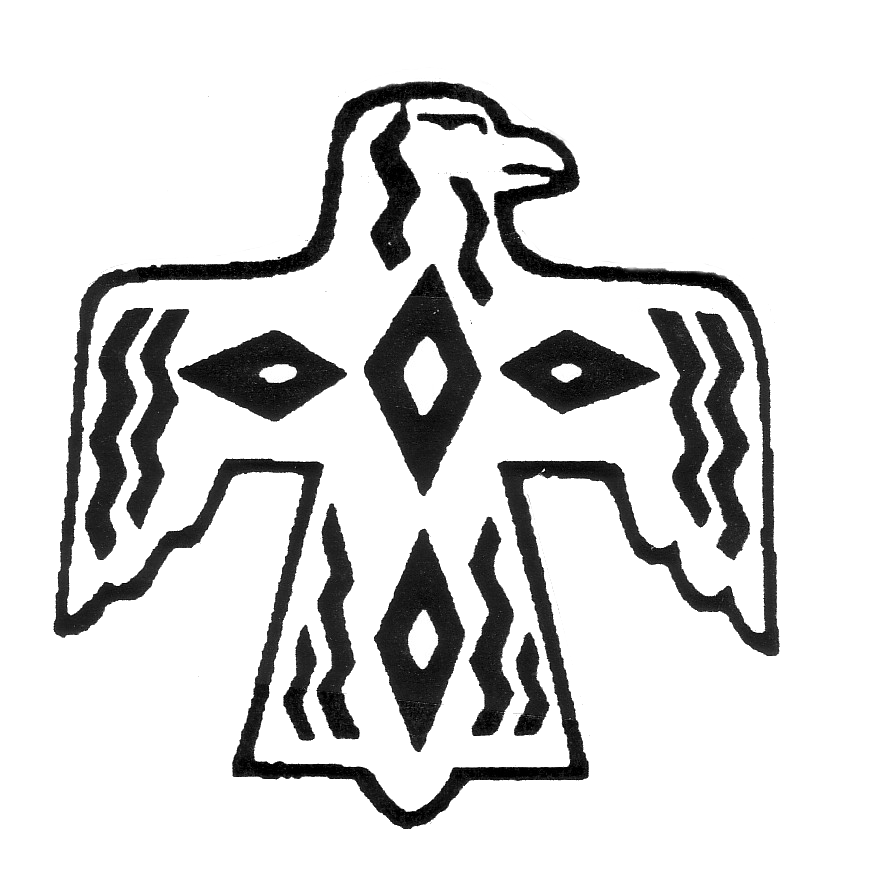 PagePreface/History/Mission Statement	3Past Presidents/Current Board of Directors	4-5Homeroom and Class Sponsors/Club Sponsors/ Faculty and Staff	6-7Calendar	8GENERAL INFORMATIONBell Schedule/Accreditation/Student Admission	9Requirements for Student Admission/Tuition & Building Fund	10Ret.Checks/Delinq.Accts./Nondiscrimin.Policy/Enrollment/Withdrawals/Transcripts/HandbkReceipt	11Parental Conferences/Patron Conduct/Student Drivers/Transportation/Immunizations	12Announcements/Drills/Lost & Found/Visitors/Lunches/Office Telephone/Schedule Change	13Attendance Policy	14-15Unexcused Absences/Tardies/Leaving Campus During the Day	15School Dismissal/Funerals/Field Trips	16ACADEMICSMinim. Graduation Requirements/Grading/Semester Exams/Honor Roll/Honor Graduates	17-18Honors Classes/Report Cards & Progress Reports/Academic Failure/Testing Program/ACT Dates	19College Information/College Days/Concurrent Credit	20-21ACTIVITIESClass Officers/Club Membership/Class Accounts/Class Meetings	22ATHLETICSEligibility for Athletes/Patron Conduct of Athletes	23RULES, CONDUCT AND DISCIPLINESchool Property/Cheating/Obscene Lang. & Literature/Gum Chewing	24Dress Code/Hair & Shaving/Cell Phone Policy/ Authorized Areas	25-27Assemblies and Chapel/Prohibited Items/Tobacco/ Drugs/ Gambling/Other Violations	28Classroom Rules-Behavior Policy/Conduct Grade	29Demerit Schedule	29-30Recurrent Misbehavior/Corporal Punishment/Disciplinary Review	31Suspension/Expulsion/Alcohol Policy/Sexual Harassment/Anti-Bullying	32Student Drug/Alcohol Prevention Policy	33-34Formal Wear Policy	35Technology Acceptable Use Policy	36Preschool Additions	37Sideline Policy	38Master Schedule of Middle and High School Classes	39PREFACEThis handbook has been prepared for use by the students, parents, and teachers of DeSoto School.  The purpose of the handbook is to set forth the policies and procedures applicable to Desoto students and to give the students and parents a thorough understanding of the academic and extracurricular activities available at the school.  All policies and procedures are subject to interpretation and modification by the DeSoto School Board.This handbook is distributed to all students enrolling in DeSoto School.  We hope that you will find this handbook valuable in answering questions that may arise during the school year.HISTORY AND PURPOSE OF DESOTO SCHOOLDeSoto School, named for the early Spanish explorer, Hernando DeSoto, was chartered as a nonprofit organization in 1969.  The campus is located on a thirty-acre tract of land on the western slopes of Crowley’s Ridge.  The location is not far from the site where DeSoto discovered the Mississippi River and held the first Christian service west of the Mississippi.Groundbreaking for the school took place in April 1970, and the first classes began in September of the same year.  Grades one through eleven were offered the first year to a student body of 267.  The second year, grades one through twelve were offered, and DeSoto graduated its first senior class in May 1972.  Kindergarten (K3) through twelfth grade is now offered.Athletic activities are an important part of student life, second only to academics, and DeSoto School strives to make the opportunity to participate in interschool athletics available to as many students as possible.DeSoto takes pride in providing the community with excellent private education in a wholesome and traditional learning environment.  The continued success of DeSoto’s graduates indicates the quality education they are receiving.The purpose of DeSoto School is simply and directly stated as quality education.  As DeSoto strives to achieve this objective, emphasis is given to helping students acquire a desire for knowledge and respect for learning, an understanding of our cultural heritage and respect for our country, a strong moral character, and a well-developed sense of personal responsibility.DeSoto School, Inc., is a nonprofit organization and gifts are tax deductible.MISSION STATEMENTThe mission of the Faculty, Administration, and Board of Directors of DeSoto School, Inc., is to strive to serve the educational and social needs of its students through high quality instruction with emphasis on the college-bound student.  The school will strive to promote character development and life skills in a safe environment while encouraging family participation.  Success has been evidenced by the large number of DeSoto graduates who have entered college and are making a positive contribution to our society.PAST PRESIDENTS OF THE BOARD OF DIRECTORS1969-1971	Jim Howe1971-1972	Charles R. Roscopf1972-1973	B. G. Cremeen1973-1975	Otis Howe1975-1976	Walter Morris1976-1977	Ralph Murray1977-1978	Thomas Dial1978-1979	James I. Mayer1979-1980	James O. Gabbie1980-1981	Jerry Caery1981-1982	Jerry Kelley1982-1984	Henry Jordan1984-1985	Wayne Crews1985-1986	James Brasel1986-1988	Joe Tom Cunningham1988-1990	Steve Toney1990-1992	Neala Wilson1992-1994	Norman Bryant1994-1996	Harvey Yates1996-1998	Kathy Chisnall1998-1999	Steve Toney1999-2000	Harvey Yates2000-2002	Chuck Roscopf2002-2004	Jay Hollowell2004-2007	Barry Lawrence2007-2009	Bobby Boyle2009-2011	Todd Murray2011-2015	Helen Halbert2015-2018	Tommy Young2018-1019	Kimbrough Stephens2019- present	Stephanie LovelessBOARD OF DIRECTORS 2023-2024DESOTO SCHOOL, INC.WEST HELENA, ARKANSASCOMMITTEESFACULTY AND CURRICULUM				FINANCEJessica Pillow - Chair						Michael Taylor – ChairPhillip Allen							Will YoungStephanie Loveless	Phillip AllenBlake Robbins	Jessica PillowCatherine Bryant	ADMISSIONS AND RECRUITMENT	ATHLETICS & BOOSTER CLUBBlake Robbins - Chair	Scott Pryor - ChairDeb Johnston	Blake Robbins	Christina Garner	Deb Johnston	Neil Culp	Catherine Bryant	Will Young			BUILDINGS AND GROUNDS	STUDENT ACTIVITIESWill Young – Chair	Stephanie Loveless - ChairBlake Robbins	Blake RobbinsMichael Taylor	Christina GarnerNeil CulpDavid Mitchell	SECURITY	EXECUTIVE COMMITTEENeil Culp - Chair                                                                 	Stephanie Loveless – PresidentDavid Mitchell	                           			Michael Taylor - 1st VPScott Pryor		                           			Neil Culp - 2nd VPPhillip Allen		                           			Catherine Bryant – SecretaryMichael Taylor - Treasurer HOMEROOM AND CLASS SPONSORSGrade 6	Monica ThomasGrade 7	Kaye KingGrade 8	Elizabeth StephensGrade 9	Janna Stoker Grade 10	Missy WoodGrade 11	Sarah AllenGrade 12	Rhonda DancyCLUBS AND SPONSORSHonor Society 	Karen Schwantz Student Council (High School) 	Sarah AllenStudent Council (Middle School)	Monica ThomasFire Marshals 	John StokerQuiz Bowl	Sarah Allen & Monica ThomasRotary Interact Club	Sarah AllenFACULTY AND STAFFSam Pearson, BSE, MEd-EAS	Headmaster/Athletic DirectorKaren Schwantz, BAE	Academic Dean, SpanishHeather Dillinger 	K3Katie Jones	K4Rebekah Kendrick, BA	K5, PK Director, Lead Teacher K-2Tania Hill, BSE, MAT, MS	First GradeCindy Sibley, BSE, MSE	Second GradeStevee Pryor, BSE, MAT	Third GradeCarmen Dunigan, BSE, MAT	Fourth and Fifth Grades, After-School CareLaura Dubach, BSE, MEd	Fourth and Fifth Grades, Lead Teacher 3-5Elizabeth Stephens, BS	Middle & High School ScienceJimmy McGregor, BSE	Secondary MathMonica Thomas, BSE	Middle School Math/Secondary Social StudiesSarah Allen, BAE	Secondary Social Studies/Tennis CoachMissy Wood, BS, MAT	Secondary English & Fine ArtsRhonda Dancy, BA	Secondary Honors ScienceKaye King, BSE, MMin, DRE	6-8th English/Life SkillsJohn Stoker, BS	Health/7th & 8th History/CoachJudy Lederman	Bookkeeper/SecretaryJanna Stoker, BS	Library/ResourceLaura Baker	Barton Reading ProgramBethanie Dillinger	Elementary Art/Teacher AideP.K. Pearson	6th History/Elementary PE/AthleticsJordan Simpson..............................................................................................Study Hall/Elementary ArtPeggy Wiggins	Elementary ComputerPart-Time Instructors from PCCUAKathy Dulaney	Keyboarding/Computer ApplicationsCathy Fullilove	Psychology/SociologyKyle Miller	SpeechKayla Holland	CISDESOTO SCHOOL CALENDAR 2023-2024August 7 ……….………………………………............................................................Faculty In-serviceAugust 8-9	First and Second Days of School (1/2 Days)September 4	Labor Day; No SchoolSeptember 1	HomecomingOctober 3-5	1st Nine Weeks ExamsOctober 9-10	Fall BreakOctober 17	Fall Weekday ACTNovember 20-24	Thanksgiving Holidays December 13-15	Semester Exams (Dismiss 11:30 each day)December 18	Christmas Holidays BeginJanuary 2	Resume SchoolMarch 2	Patrons Night OutMarch 5-7	3rd Nine Weeks ExamsMarch 7	MAIS District Meeting—Half Day of SchoolMarch 11-15	Spring BreakMarch 18-25	Stanford Testing (K5-9th grades)March 26	Spring Weekday ACTMarch 29	Good Friday, No SchoolApril 29	Seniors’ Last DayApril 30-May 1	Seniors’ 2nd Semester ExamsMay 5	Commencement (5pm)May 9	Kindergarten Graduation (6pm)May 14-16	Semester Exams (Dismiss 11:30 each day)May 16	Elementary Awards and May DayMay 17	Awards Day for 6th-12th (8:15am) May 17	Parent Conferences (10-11 a.m.)I.  GENERAL INFORMATIONBELL SCHEDULESRegular Schedule – Grades 6-12:                                       Chapel/Activity Schedule — Grades 6-12:First Bell	7:50                                   Tardy Bell	7:55Homeroom	7:55 	-	8:021st Period	8:05 	-	8:57 2nd Period	9:00	-	9:52Break	9:52	-	10:073rd Period	10:10  	-	11:024th Period	11:05	-	11:57Lunch	11:57	-	12:205th Period	12:23	-	1:156th Period	1:18	-	2:107th Period	2:13	-	3:05First Bell…………………………..7:50Tardy Bell	7:55Homeroom	7:55 	-	8:001st Period…………………………..8:05    -      8:512nd Period………………………….8:54    -      9:40Break	9:40	-	9:55Chapel…………………………..…9:57    -    10:193rd Period	10:22  	-	11:084th Period	11:11	-	11:57Lunch	11:57	-	12:205th Period	12:23	-	1:156th Period	1:18	-	2:107th Period	2:13 	-	3:05K3-K4:						Grades K5-5:	First Bell	7:50	First Bell	7:50Tardy Bell	7:55	Tardy Bell	7:55Lunch	11:15-11:40	Recess…..9:55 - 10:15			Dismissal	2:55	Lunch…11:00 – 11:24	  Grades K5-2	Lunch…..11:27-11:50      Grades 3-5	Recess	12:10-12:30	Dismissal	2:55Pep Rally Schedule(No changes until after lunch.)5th period……………………12:23-1:026th period…………………..…1:05-1:437th period……………………..1:46-2:25Pep Rally…………………………..2:30AccreditationDeSoto School, Inc. is accredited by the Mississippi Association of Independent Schools (MAIS) and Advanced Ed/SACS.  Beginning with the 1990-91 school year, DeSoto was accredited by the Arkansas Nonpublic School Accrediting Association and remains an associate member.Student AdmissionInterested parents are to come to the school office and complete an application for admission to be presented to the Board of Directors by the Headmaster.  Upon approval of the application, the parent will be required to sign an educational contract and promissory note for tuition and building fund before the student is admitted.  Records for a transfer student must be in the possession of administration before the student will be approved and allowed to attend classes.This policy also applies to students who leave DeSoto and return at a later time.Requirements for Student AdmissionIn accordance with Arkansas state law, no child will be admitted to kindergarten unless he or she is five (5) years old on or before August 1 of the school year.  Parents must present their child’s birth certificate as proof of age when school begins in August.  The August 1 cut-off date also applies to the Pre-K program. All students are required to present proof that they have received up-to-date immunizations.   Exception:  The parents provide the school with a state exemption waiver. No child will be admitted to the school during any school year if he has attained the age of twenty (20) years before October 1 of that year.  Exception:  Review by the Board of Directors.No child will be admitted to the school if he or she is or has been married or had a child.No student shall be admitted to this school who has been suspended or dismissed from another school for any reason.  Exception:  Review by the Board of Directors.Testing program for students:  Students will be tested at the discretion of the administration.Drug testing program, Grades 9-12:  All students will be subject to random testing throughout the year.  A description of the school’s comprehensive Drug/Alcohol Prevention Policy can be found in Section VI of this handbook.  Tuition and Building FundAnnual Tuition:	(includes on-site/distance learning)3 & 4-year-old Kindergarten 	$4340Grades K5—5	$4740Grades 6-12	$4990Registration Fee 	$200	(Pre-registered and New Students)	Registration Fees are Non-refundable and Non-transferableTuition may be paid one of four ways:1.	Annually:  paid in full by June 1 of each school year.2.	Semi-annually:  ½ paid by June 1, ½ paid by December 1.3.	Quarterly:  June 1, September 1, December 1, and March 1.4.	Monthly:  by giving authorization for preauthorized payments or payments in advance.	Payments are considered past due after the 15th of each month.Any other method of payment will be subject to the approval of the Board of Directors.Building Fund:There are two Building Fund plans.  You may choose the one you prefer.	1.	$400 plan	a.  $400 per student, paid in full by June 1 or date student enrolls in DeSoto School, Inc.	2.	$500 plan	a.  $100 per student, per year for five (5) years	b.  $100 must be paid in full by June 1 or date student enrolls in DeSoto School, Inc.	c.  Parents must sign a note for $500 per student or $1000 per family.	d. If a student withdraws for any reason before the $500/$1000 is paid, records will not be          transferred to another school until the note has been paid in full.Upon student withdrawal, patrons are obligated for payment of building fund unless they relocate outside Phillips County.Technology Fee K-12:  $35 Book Fee, Grades K-12:  $150  	(A fee will be assessed for books not returned in the same condition as received).Returned ChecksAny check returned by the bank will have a $25 fee assessed and have 5 days to make payment.Delinquent AccountsAll payments to DeSoto School, Inc., are due and payable on the first of the month.  Tuition is considered past due after the 15th of each month.  At 15 days, you will receive a Jupiter warning.  At 30 days, your child will not be allowed to attend school or participate in any sports or extracurricular activities until satisfactory arrangements have been made with the DeSoto School Board.  This includes K3-12th grade and applies to all school-related events.  Any student absences related to past-due tuition will be counted as personal days. We do not have the personnel nor the finances to allow delinquent accounts.  Therefore, all accounts must maintain a current status.Notice of Nondiscriminatory Policy as to StudentsDeSoto School, Inc., of North Fourth Street, West Helena, Arkansas, admits students of any race, color, national and ethnic origin to all rights, privileges, programs, and activities generally accorded or made available to students at the school.  It does not discriminate based on race, color, national and ethnic origin in administration of its educational policies, admissions, scholarship, athletic and other school administered programs.Enrollment during the School YearAny student who enrolls in DeSoto School, Inc., after the beginning of the school term will be required to pay tuition for all months attended on a pro-rata basis.  A numerical grade average in every subject must accompany each transcript.  An entrance test may be required of incoming students before attending classes.  All applicants in grades 9-12 must have been drug tested at the parent’s expense and found negative for all illegal drugs before being admitted.WithdrawalsNotice of withdrawal must be made in writing to the Headmaster.  No refunds of any tuition or fees will be made to any student who voluntarily withdraws from DeSoto School, Inc., unless the student’s family is moving from Phillips County.  Tuition payments must be made through the month in which the student withdraws.No refunds will be made in the event a student is asked to withdraw from school for disciplinary reasons or violations of school policies and regulations.  Under no circumstances will Building Fund payments be refunded for voluntary withdrawal.  Any charges and school obligations must be met before records are transferred to any other institution.Transcript ReleaseSchools are currently required by law to receive written permission from a student and his parents or guardian before releasing the student’s transcript.  Transcript release forms are available to download on the school website.  The cost per transcript copy is $5.Handbook Receipt FormThe handbook receipt form with student and parent signature must be returned to the homeroom teacher by homeroom on Wednesday, August 9, 2023, or demerits will be assigned.Parental ConferencesParents are welcome at the school and urged to visit their children’s teachers.  Parents should arrange for conferences at times convenient both to the teacher and themselves by calling the office and requesting an appointment.  Parents should not contact the teachers or board members at their homes before checking with the school administration on any question that may arise during the school year.  Parents should check in the office before going to a classroom for any reason. Procedure for Conferences or Complaints:Call the school office and set up a conference with the teacher.  A telephone call is no substitute for a conference.  Please do not contact teachers at home.If for any reason the conference with the teacher is not satisfactory, parents should contact the Lead Teacher (Grades K-5) or Academic Dean (Grades 6-12) and schedule a conference with that official.Further appeals, if necessary, may be made to the Headmaster, then to the appropriate committee of the Board of Directors.Patron ConductPublic displays of abusive, disrespectful, unsportsmanlike, or otherwise inappropriate conduct or behavior will not be tolerated on DeSoto School property, at any DeSoto School sponsored event, or at any event in which DeSoto School is a guest or participant.  Any patron who violates this policy will be subject to suspension from attendance privileges at school events for a period of up to one year.  Any violation of this suspension, at the sole discretion of the Board of Directors of DeSoto School, Inc., will be sufficient grounds for termination of any or all education contracts with the school with respect to said parent, guardian, or patron. DeSoto School welcomes your comments and suggestions.  Please make them through the appropriate channels or directly to the Headmaster.  The use of social media can be detrimental to the mission of the school.Student DriversStudent drivers must have a valid driver’s license, be 15 years old, and must be covered by auto insurance.  All vehicles must be registered with the school and must have a parking sticker.  Vehicle registration forms are online and must be completed before driving on campus.  Students becoming eligible to drive during the year must register vehicles before driving on campus.  Seniors have priority when registering, then juniors, etc.  Administration must have the registration form filled out completely and signed, a copy of the front and back of the driver’s license, and a copy of proof of insurance before giving the student a parking sticker and assigned parking spot.  Student drivers must park cars in their designated places, get out of them immediately upon arrival at school and not re-enter cars during the day (See Section V).  The offense for parking in another person’s place is 5 demerits and for not being properly registered is 11 demerits.  Driving privileges may be suspended if rules aren’t followed. Unauthorized driving on campus will result in administrative discipline.  Bicycles and motorcycles are prohibited due to congested traffic.  No caravans or parades.TransportationElementary students who ride with qualified student drivers will be picked up by the driver and escorted to the car.  Teachers’ after-school duty ends at 3:30; arrangements must be made to pick up students by that time.  Immunizations:Within 15 days of enrollment, DeSoto School shall verify that the child has been immunized as required by Arkansas State Law, or the child cannot remain in care. Immunizations must be updated during the school year as the child’s age changes.Daily AnnouncementsStudents, teachers, or organizations desiring to make announcements should write them as desired and turn in to the Headmaster the day before they are to be announced.  Announcements should be as brief as possible.  All announcements must be approved before announced.  These should be read to students at the end of the period in which they are passed out to teachers.Fire, Storm, and Tornado DrillsFire drills will be held periodically according to regulations and will be signaled over the intercom.  Storm drills will also be held periodically and will be signaled over the intercom.  Information concerning what to do in case of fire or storm will be given to the students by homeroom teachers at the beginning of the school year.  Lost and FoundAll books, bags, clothing, etc., found out of place anywhere on campus will be brought to the office.  Infractions for items left in classrooms or in hallways will result in demerits.  Items not claimed within two (2) weeks will be disposed of at the discretion of the Headmaster.VisitorsAll visitors must first come to the office to sign in.  Students not enrolled in DeSoto are not allowed on campus without permission from the Headmaster.  Arrangements should be made in advance. School LunchesEach student will be responsible for bringing lunch or ordering it from the school cafeteria.  The responsibility of ordering food rests with the student and parents.  Orders for break and lunch in the cafeteria must be placed during the homeroom period.  Students in 6-12th grades who do not pre-order will be served only if there is food left after students who ordered are served.  Parents may check cafeteria account history and make payments online. Parents may not deliver lunches and may not bring a forgotten lunch after the homeroom period.  Students leaving for appointments during the day may not bring restaurant lunches or drinks back to school. Glass bottles and plastic/Styrofoam/paper cups are not allowed in the building. Office Telephone UseThe phone in the office is not for students and should only be asked to be used in case of emergency. Parents are asked to remember that the school telephone is for school business and should be restricted to urgent or important calls.     Change of ScheduleNo student will be allowed to change schedules without permission from the Administration, and all changes must be made within the first 10 school days.  Students must bring a note from a parent requesting the change.Attendance PolicyFor a student to do his best, regular attendance is essential.  Regular attendance is the responsibility of the parents as well as the students.  Truancy and cutting classes destroy the opportunity of sequential learning.   Cutting class is considered a major offense.  Absentees are marked by each teacher on Jupiter.  Parents should monitor attendance closely.Official school trips approved by the Headmaster are not considered absences.  However, students are accountable for any missed work.  Students knowing ahead of time that they will be absent should check with all teachers beforehand to plan for assignments.  Unless prior arrangements are made, the students will be responsible for any work missed and assigned, including homework and quizzes.The school asks parents and students to cooperate with the attendance policy as a student’s attendance is essential for a quality education.Elementary AttendanceAbsenteeism and tardiness are the responsibility of the parents of elementary students.  Parents should be aware that students who miss more than twenty (20) days in a school year will not be promoted to the next grade.  Students will deal with their teachers for absences, tardies, early dismissals, or late check ins.  Notes from parents to teachers explaining the absence are required upon return to school.  Tardies are recorded and an accumulation of five (5) tardies/left early is considered one (1) day’s absence.  A student who arrives after 8:15 a.m. or leaves before 2:30 p.m. will be counted as absent one-half day. A perfect attendance award will be given to any elementary student who misses no part of any school day and has no absences or tardies for the year.6-12 AttendanceIn accordance with MAIS written regulations, no student shall be granted a credit whose absences exceed twenty (20) days during the school year.  A limit of ten (10) days shall be placed on all one semester (1/2 credit) courses.  Attendance is recorded for each period and is accumulated.Each student is allowed ten (10) personal (60 periods) days per school year.  A student who is absent (personal, medical, or any other reason) is to have a note from the parent upon return to school stating that the parent is aware of the student’s absence.  The student will receive two (2) demerits if the written/emailed note is not turned in to Mrs. Schwantz or the homeroom teacher by homeroom.  If the student also has a doctor’s note, it should state the time of the appointment and when the student may return.   If the administration does not receive a doctor’s note within two (2) days of the student returning to the school, the absence will remain recorded as a personal absence.  It is the parent’s responsibility to make sure any note faxed by a doctor is received by the office. Parent notes should be written and sent with students or emailed to Mrs. Schwantz (tbirdteacher@gmail.com) before the tardy bell at 7:55 a.m. Parents may contact the office before noon and request a student’s assignments.  It is the student’s responsibility to consult teachers upon return to school to schedule make-up work.  Failure to make up work within the time agreed upon between the teacher and student will result in a zero for each incomplete assignment.Each teacher marks attendance for his/her class with an A (absent), P (present) or T (tardy).  The administration will change absences that are school related, doctor’s notes, etc. This may take a day or two, so please wait a couple of days before calling if attendance needs to be changed for those reasons.  Parents are encouraged to check their student’s attendance on a regular basis through JupiterEd.  It is the parent’s responsibility to not exceed personal time.If a student uses personal time during a nine-week test or semester exam period, the teacher will decide when the test will be taken. Regardless of that time, the student will receive a deduction of 10 points on the exam.Students should not be on campus at any time without permission from the administration while checked out or absent from school.  This includes break and lunch.If a student has been absent but checks in later in the school day, he or she should be prepared to take any scheduled quiz or test that was missed if the teacher of that class can arrange it.  Unexcused Absences:  If a student exceeds his/her personal time, any periods missed are considered unexcused and will result in a zero (0) daily grade for each class missed and detention after school with assigned work by the Headmaster.  Not attending detention is a major offense and may result in suspension.TardiesAll students are to be in class ready to work with necessary supplies, books, paper, pencils, etc., when the tardy bell rings.  This includes homeroom.  Excused tardiness:   sickness, or emergency beyond the control of the student.  A student is allowed five unexcused tardies.  On the 6th tardy and each thereafter during the same 9-week period, accrued from one class, study hall, homeroom, etc., or any combination of those, the student will lose 3 personal periods.  With the 6th or 7th tardy, the student will be assigned one hour of detention or alternative punishment by the Administration.  If a student receives 8 or 9 tardies during a nine-week period, he/she will be assigned Saturday School for two hours.  (Skipping Saturday School will result in a one day Out-of-School Suspension.) If a student receives 10 tardies or more, he/she will receive one day Out-of-School Suspension for each tardy. Senior TripsSenior class sponsored trips for pleasure or leisure, not specifically related to educational, athletic, or otherwise school-related events or activities, will not be permitted.  Leaving Campus During the School DayStudents are not permitted to leave school during the school day without permission from the Headmaster, Mrs. Schwantz, or Elementary Homeroom Teacher.  Students must have written permission from a parent stating the reason for leaving.  This absence may or may not be excused depending on the circumstances.  Before leaving, the students should check early in the day with all teachers whose classes will be missed to make necessary arrangements for assignments.  Students scheduled for a test in any of those classes should be prepared to take the test before leaving if that teacher can arrange it.  This includes leaving for appointments, athletic events, minor illnesses, etc.  Students must sign out before leaving school, and they must sign in immediately upon return.  Failure to comply will result in five (5) demerits.  Notes for early dismissal should be given to Mrs. Schwantz or the elementary homeroom teacher by the end of homeroom.Students may not return to school the same day after leaving for personal reasons unless pre-approved by the Headmaster.  Upon return to school from seeing a physician, the student must present a document signed by the physician or person of official capacity from the point of destination for checking back into school.  A student who is absent for more than 3 periods may not participate in any school-sponsored activity on the day of his or her absence except with Administrative approval.     School Dismissal Due to Bad Weather, Power Outage, Etc.Circumstances occasionally make it necessary to dismiss school.  Parents will receive a JupiterEd alert by text/email. Please do not contact school employees. Please check your JupiterEd settings periodically to ensure you receive messages.  Funeral PolicyDeSoto School, Inc., wants its students to be able to attend funerals of close friends and family members.  Funerals such as this will be handled on an individual basis.  To attend any other funeral in the Helena-West Helena area, the procedure described below should be followed if a student wants to leave and return to school.  Time missed is considered personal, but the student is allowed to return to campus.Before the end of homeroom, the student is to present the office a notice (no phone calls) from parent including the time of the funeral and stating that the student has permission to attend.The student will sign out in the office before leaving and sign in immediately upon returning.The student must complete any schoolwork missed on that day.Field Trip and School-Sponsored EventsStudents must ride home with the school personnel appointed to their care unless a student’s parent gives written permission to ride with another responsible adult.  School work assigned before a student leaves for a school-sponsored trip is due when the student returns to class.  Students should be allowed an extra day to prepare work assigned or material discussed while the student attends a school sponsored event.  For safety and insurance concerns only class members and chaperones can be in attendance on class field trips.II. ACADEMICSMinimum Requirements for Graduation from DeSoto School, Inc.	English	4 units	Math	4 units	-	must include 1 unit Algebra I (2 of 4 must be Alg. I or higher)	Science	4 units	-	must include 1 unit physical science and 1 unit biology	Social Studies	4 units	-	must include 1 unit U.S. History and ½ unit Am. Government                                           	Electives	6 units 		(may include more of the above: i.e., math, science, etc.)	Total	22 unitsNote:  all students must take at least five (5) courses each semester.A student will receive credit for each semester that is passed. If a student fails one semester of a full year course, but the year average is 60 or above, the student will receive full credit for both semesters. If a student fails one semester of a full year course and the year average is below 60, the failed semester may be made up through an approved accrediting agency or be retaken at DeSoto for full credit to be awarded.  If both semesters are failed, the entire course must be successfully retaken at DeSoto or through an approved MAIS accrediting agency for credit to be awarded.Note:  Courses taken elsewhere other than at DeSoto are not included in the grade point average.  However, if they are needed for credit, it is the student’s responsibility to have an official transcript sent directly to DeSoto’s office to put the grades on the student’s high school transcript. 	Grading System	A	-	100-90		B	-	89-80		C	-	79-70	D	-	69-60		F	-	     59 and below	Honor Courses:   calculated semester average + 10 points Regular Courses:  calculated semester averageNine-Week Grading Period Guidelines for Grading (6-12)Daily (discussions, class assignments, etc.) ……	40%Weekly unit tests, etc.…………………………….	40%Nine Weeks Test …………………………………	20%Conduct Grades will be given as one grade. (See Section V. Rules, Conduct, and Discipline)Each teacher is required to have a minimum of 9 daily grades and 4 test grades in each 9-week grading period.Semester Grades (9-12)First nine weeks grade ………	40%Second nine weeks grade …...	40%Semester exam grade ………..	20%Exemptions from Semester TestsStudents are exempt from semester tests as stated below.  However, any student exempt may take the test to improve a grade.  The semester test grade will count only if it raises the average.	First Semester		-	Seniors with “A” average (90% or above)—1st & 2nd 9-weeks avg.	Second Semester	-	Grades 9-11	-	Exempt with “A” average (90% or above)					Seniors		-	Exempt with “B” average (80% or above)                                                                                   2nd semester is based on 3rd & 4th 9-weeks avg.Headmaster’s List and Honor Roll:	Grades 3-12Headmaster’s List:  90% or above average in each subject area.Regular Honor Roll:  85% average with at least half of the averages being 90% or above.A numerical average of 79% or below in any graded subject will eliminate students from the honor roll.A conduct grade of 79 or below will eliminate a student from the honor roll.Requirements for Honor GraduatesHonor graduates will be chosen based on scholarship, service, and character.SCHOLARSHIP – Students will be required to have an overall average of 89% or better on all graded subjects for the four (4) years of high school.  The final average will be computed at the end of the final eight semesters.  A student may not make an F (below 60) at semester in any course and qualify as an honor graduate.  The Valedictorian will be the Honor Graduate with the highest average, while the Honor Graduate with the second highest average will be the Salutatorian.  These two students must have completed their junior and senior years at DeSoto School.  Seniors must have taken at least 6 of the following Honor courses:  Honors English, Advanced Mathematics, Anatomy and Physiology, Chemistry, Advanced Geometry, Advanced Algebra II, Honors World Geography/Economics, Honors Physical Science, and Honors Biology. Three (3) must be taken during the senior year.  Correspondence courses and courses taken elsewhere by DeSoto students will not be included in determining grade point average. Students in the Class of 2025 will be required to take 7 honors courses. Students in the Class of 2026 will be required to take 8 honors courses. SERVICE TO SCHOOL – An honor graduate must have been an active member of at least three different school-sponsored organizations during grades 9-12.  Athletic participation may count for one of these.  Active membership will be determined at the end of the school year by the club sponsor.CHARACTER – The following are areas of judgment for character evaluations:Cooperative and courteous attitudeRespect for authorityBehavior on and off campusA majority vote by the faculty can bar an otherwise eligible student from becoming an honor graduate.Prerequisites for Honors ClassesAdvanced Geometry, Chemistry, Advanced Algebra II = 80% average in Algebra IHonors English = 80% average in English 11Anatomy and Physiology = Conference with A & P instructorAdvanced Math = 80% average in honors Algebra II or 90% average in regular Algebra IIReport Cards and Progress ReportsReport Cards and Progress Reports are available online for each student.Academic FailureThe Board of Directors of DeSoto School, Inc., recognizes that the proper handling of academic failures requires individualized review on the part of the administration and faculty.Elementary teachers’ recommendations for passing or retaining will be made to the Headmaster and parents of said child.  The recommendation of the teacher and Headmaster will be final.  The Headmaster may elect to require a student to repeat the entire year or request withdrawal from DeSoto School, Inc.  If a student who is repeating a grade does not show an improvement, the student may be retained to the same grade a second time.Promotion in Middle SchoolStudents in grades 6-8 must pass at least 3 academic subjects to be promoted to the next grade.Testing ProgramDeSoto students take the SAT (Stanford Achievement Test) each year through the 9th grade.  Results are used to determine the strengths and weaknesses of each student in order that better instruction can be provided.  The high school code number for DeSoto School to be used with the ACT and SAT test is 042-612.  The scheduled ACT testing dates for the current school year are shown below.  Registration for the ACT is done by going to www.act.org   *Note- The school’s name may be found in the listings as De Soto School (not as DeSoto.)Two weekday ACT tests will be given at DeSoto:  Oct 17 and March 26 for 10th--12th grades only.  Registration for weekday testing is done at the school.National test dates:Test Dates:		Registration Deadlines:		Late Reg Deadlines:	Photo/Upload Standby:Sept. 9, 2023		August 4			August 18		September 1		Oct. 28, 2023		September 22			October 6		October 20Dec. 9, 2023		November 3			November 17		December 1Feb. 10, 2024		January 5			January 19		February 2April 13, 2024		March 8			March 22		April 5	June 4, 2024		May 3				May 17			May 31	July 13, 2024		June 7				June 21			July 5	See www.act.org  Log in to MyACT for more details.FRESHMAN ASSESSMENT AND PLACEMENT PROGRAM AT STATE COLLEGES AND UNIVERSITIES IN ARKANSASThe full text of Section 23 of Act 1101 of 1991 (A.C.A. 6-61-110) follows:All first-time entering freshmen at all state-supported colleges and universities in Arkansas who are admitted to enroll in all associate or bachelor's degree programs shall be tested by the admitting institution for purposes of placement in either college-level credit courses in English and mathematics or remedial courses in English composition, reading, and mathematics.  Remedial courses shall not provide credit toward a degree.  The State Board of Higher Education shall determine the tests to be used, the testing procedures and exemptions, and minimum scores below which students at all institutions must take remedial courses.  The State Board of Higher Education shall base these decisions on consultation with representatives of the institutions of higher education, analysis of the placement procedures presently used by institutions in Arkansas, statewide placement testing programs in other states, and pilot projects involving testing of entering freshmen at selected institutions in Arkansas.The mathematics, English composition, and reading placement standards contained in this document implement section 23 of Act 1101 of 1991.  These standards apply to all first-time-entering undergraduate students, as defined in the Arkansas Higher Education Information System Manual, who enroll in associate or baccalaureate degree programs at state colleges and universities.MATHNo math course less sophisticated than college algebra may be applied toward a baccalaureate degree from a public university in Arkansas.  Students scoring 19 or above on the mathematics section of the Enhanced ACT*, 460 or above on the quantitative portion of recentered SAT** (or test of equal measure) may enter college algebra.  Students not meeting the standard shall successfully complete a developmental program or programs in math before being awarded credit for college algebra.ENGLISH COMPOSITIONStudents scoring 19 or above on the English section of the Enhanced ACT, 470 or above on verbal SAT, (or test of equal measure) may enroll in college-level English courses.  Students not meeting the standard shall successfully complete a developmental program or programs in English composition before being awarded credit for freshman English.READINGStudents scoring 19 or above on the Reading Section of the Enhanced ACT, 470 or above on the verbal section of the recentered SAT, (or test of equal measure) will be considered to have met minimal reading skill requirements.  Students not meeting the standard shall enroll in a developmental program in reading during their first or second semester in college and each subsequent semester, if necessary, until the program is successfully completed.Currently most colleges and universities are using the Accuplacer test to place students in appropriate classes.Note:  The above designated scores are statewide minimum scores.  The board and administration of any campus may elect to set higher minimum scores.     *	American College Testing Program's Enhanced ACT Assessment Test    **	College Board's Recentered Scholastic Aptitude Test   ***	American College Testing Program's Assessment of Skills for Successful Entry and TransferPARENT AND STUDENT COLLEGE INFORMATION:It is very important for students and their parents to check the websites of colleges and universities for entrance requirements.  Schools may have many variations in their requirements.   Examples:  different ACT scores for entrance, course requirements (some require foreign language), etc.   Students and parents should stay in contact with the schools which they are interested in attending.Students applying for scholarships should be in contact with the schools for application requirements and due dates.  An excellent place to start would be the www.adhe.edu (Ark. Dept of Higher Education).  There are many links and an enormous amount of information, including the Youniversal—links to all the main Arkansas scholarships.   Students should also be in contact with interested colleges who can recommend other scholarships associated with their school.  Do this research early and ask pertinent people for recommendations (if needed) well in advance.COLLEGE DAYSStudents are allowed college days as listed:	Sophomores = 1	      Juniors = 3     Seniors = 2The following rules must be followed, or the days will count as personal:--A copy of an official email or letter from the college verifying an appointment (tour, etc.) will be given to the Academic Dean prior to the college day. --A note signed by the parent will be brought to Administration prior to the college visit stating they are aware of the visit.  (These are to be planned college visits).--Official documentation from the college that the student visited must be brought to the Academic Dean upon return to school. (A brochure is not official documentation.)  If the student fails to bring official documentation, he/she MUST present an additional note from the parent acknowledging the absence.   It remains personal unless official documentation is received within two days.--Any assignments made prior to the visit are due upon return.--College days should not be taken during 9-weeks or semester tests.--If travel is taken prior to or following the college day, it will count as personal.--Other rules may be implemented by the administration as necessary.CONCURRENT CREDITStudents may earn high school credit along with college credit for classes offered through Phillips Community College of the University of Arkansas and Southern Arkansas University. Parents and students are provided information about these opportunities. Keep in mind that your student’s personal information is shared with these institutions. III.  ACTIVITIESClub Membership RequirementsClub officers must maintain a “C” average or above.  If the club has a higher requirement, it shall prevail.Each club shall determine scholastic requirements for membership.A student may be president of only one club.  The following positions are equated with being president of a club:Editor-in-Chief of the Yearbook or Co-EditorClass PresidentA new student must have been at DeSoto for one full semester and have established the required grade average while in residence to be eligible to hold a position of one of the following:Club PresidentStudent Council member/officerClass Officer Editor-in-Chief of YearbookClass OfficersClass officers will be elected in grades 6-12 during the first few days of school.  Each class shall elect a president, vice-president, secretary, treasurer and two student council representatives.  It is an honor to hold a class office, and only those persons qualified and willing to work should be nominated.  Nominees must have a “C” average for the preceding semester and a “C” average overall.Class MeetingsAll class meetings must meet at a scheduled time with a sponsor.  A sponsor must be present at all meetings, or any business will not be valid.AccountsNo DeSoto School organization may use DeSoto School’s tax ID number on any existing accounts without permission from the administration.  DeSoto School will not be responsible for purchases made by any organization without a purchase order signed by the Headmaster.  Any monies in an account raised in the name of the school should be spent in agreement between the sponsors and the class officers.  Any monies left in a class account at the end of the senior year will go into the general fund.IV. ATHLETICSEligibility for Athletes – Jr. and Sr. HighNo student will be permitted to participate in interschool contests for more than four (4) years after entrance into high school.  Students will not be permitted to participate in high school interschool contests if they have reached the age of nineteen (19) years of age or junior high interschool contests if they have reached sixteen (16) years of age prior to August 1.A student shall be placed on Athletic/Activity Participation Suspension for the succeeding semester if he or she should make two (2) Fs during the previous semester.  Grades may be re-evaluated at 9 weeks by the Administration and suspension may be lifted.  The high school student must have passed four (4) subjects during the previous school year and must not have entered the 9th grade more than two years prior to the current school year to participate in athletics or activities.  The junior high student must have passed four (4) major subjects the previous school year and shall not have entered the 7th grade more than two years prior to the current school year.  This policy applies to all sports, cheerleaders, cheerleader try-outs, and other activities.A student who is absent for more than ½ day may not participate in an athletic game on the day of his/her absence with exceptions approved by the administration.DeSoto School Policy Governing Conduct of Athletes and CheerleadersAll athletes should remember that their attitudes and actions affect the reputation of all students at DeSoto School.  DeSoto School athletes are expected to be competitive but not confrontational, volatile, or exhibit poor sportsmanship in any manner.  Athletes should be respectful of officials, coaches, and other athletes.  Lack of self-control on the part of any athlete representing DeSoto School will result in the following disciplinary action:Ejection of any athlete from any game must be reported to the MAIS office by game officials and school officials.  Failure to do so will result in fines and/or probation.  A second ejection will result in suspension from participation of said athlete in the next game scheduled.  In addition, the coaches reserve the right to discipline athletes as they deem necessary.Any athlete falling below 70% in citizenship will be placed on athletic suspension for 3 weeks.Patron Conduct At Athletic EventsRefer to page 12.  DeSoto School is bound by the MAIS’s AAC rule.    Sideline PolicyRefer to page 38. V.  RULES, CONDUCT, AND DISCIPLINEBecause the Board of Directors and Administration of DeSoto School, Inc., are determined to provide an atmosphere which will foster quality education and which will provide opportunities for individual growth, they have set high standards of personal conduct for Desoto students.The school reserves the right to administer discipline to the extent deemed necessary, including corporal punishment.  (See Corporal Punishment, page 30)School rules and policies concerning conduct and discipline, as stated in this handbook, apply to all school-related activities, both on and off campus.General Behavior PoliciesStudent Responsibility for School PropertyEach student is expected to maintain the attractiveness of the school by keeping desks, walls, and lockers clean.  Graffiti is prohibited.  Students should refrain from sitting on the tops of desks and tables.  Wastepaper and trash are to be put into the trash cans located in each classroom and in the hallways.  At break and lunch, students are expected to pick up after themselves by placing bags, wrappers, cans, etc. into the trash cans in the gym lobby or in front of the gym.  Sidewalks are always to be used.All students should take care to conserve school property and supplies.  Parents will be held financially accountable for any property damaged, destroyed, or lost by their student.  The school will take legal action to enforce this policy if necessary.  Furthermore, students will be referred to the office for disciplinary action.CheatingCheating ultimately solves nothing, and frequently hurts many.  Cheating, including any form of plagiarism, is not consistent with the values of DeSoto School students.  Cheating will be dealt with on an individual basis. Generally, a student found cheating will receive a zero on that assignment.  The teacher will post the incident on JupiterEd, and the student may also be referred to the office for further discipline.  Cheating involves the giving or receiving of information. A student found guilty of cheating or plagiarizing in an honors class will not receive the 10 points normally added to the semester average.Obscene Language and LiteratureThe use of profanity at DeSoto School or any school related activity will not be tolerated.  Possession of obscene or pornographic literature, whether sent or received, is prohibited on the school grounds.  Violators will be assigned demerits and may be referred to the office for further disciplinary action.Gum ChewingGum chewing is not permitted at school at any time, including break and lunch.  Violators will be assigned demerits for each infraction and may be assigned detention for repeated violations.Dress CodeStudents at DeSoto School are expected to be dressed and groomed appropriately for school.  It is hoped that the student’s behavior and attitude will reflect well upon the individual and DeSoto School.All students in K3 through 12th grade will be required to wear a school uniform.  French Toast Uniforms provides a website detailing all available options.  The web address is www.frenchtoastschoolbox.com Select “Shop by School” and search by school code QS5KUDP or school name DeSoto School. French Toast Schoolbox Customer Service may be reached at 800-636-3104.The uniform is to be worn every day except for spirit days or other occasions approved by the Administration.  Guidelines for dress will be given to students for days when they can wear clothing other than the approved school uniform.  To promote school spirit, students will be allowed to wear DeSoto jerseys, cheer uniforms, or a DeSoto School shirt on game days during Jr. and Sr. High football season.Required Casual Uniform (K3-12th)	Girls - 	Red logoed polo shirt (from French Toast or Parker)		Khaki pants, shorts, or skort	Boys -	Red logoed polo shirt (from French Toast or Parker)		Khaki pants or shortsRequired Dress Uniform (6-12th)Girls - 	White logoed blouse (from French Toast or Parker) (with pointed collar, not Peter Pan collar)Plaid skirt or skirted skort (from French Toast or Parker)  	Boys - 	White logoed, button-down shirt (from French Toast or Parker)		Khaki pants, belt, and red tieEach student should have at least one red logoed polo shirt, but blue or white logoed polo shirts are allowed as part of the casual uniform. Several casual options are listed on the French Toast Schoolbox website. Logoed and plaid items must be purchased through French Toast (or Parker) Uniform.  Khaki items may be purchased from any vendor who offers tailored dress or uniform style pants (no cargo pants or skinny leg, etc.)Other GuidelinesAll clothing should be in good condition with no holes, frayed edges, or too tight, etc.Proper undergarments will be worn, but not visible outside clothing.Leggings or modesty shorts may be worn with skirts or jumpers.Hats or caps may not be worn.Shorts, skirts, skorts, and jumpers should cover at least half of the student’s upper leg. (As a guide – the bottom edge of the garment should be as long as where the student’s fingertips are when arms are down by his/her side.)Visible tattoos, body piercings, or other inappropriate adornment are not allowed.Male students may not wear earrings.Shoes should be of sensible style and comfort to compliment school uniform.Cold Weather Clothing Guidelines — (anything worn along with the uniform shirt)	Solid red, white, blue (royal or navy) or black turtlenecks or long-sleeved t-shirts may be worn under the short-sleeved uniform shirts.	Solid red, white, blue (royal or navy), gray, or black leggings, tights, and socks may be worn with skirts or jumpers.	DeSoto-logoed fleeces, letter jackets, or other school-colored DeSoto spirit wear may be worn over the uniform shirt. MAIS clothing may be worn over the uniform shirt. 	Solid red, white, blue (royal or navy), gray, black, or khaki sweatshirts or jackets may be worn throughout the day over the uniform shirt. Items with a mixture of these colors may be allowed by the Administration.Students who abuse the dress code will be referred to the Administration for appropriate action.  Obvious attempts by students to work against the function and purpose of the school uniform through inappropriate choices will be considered in violation of the school dress code policy.  Students violating dress code will receive 3 demerits for each infraction and be required to correct the violation.  Class time missed to remedy the situation will be excused or unexcused at the Administrator’s discretion.  Please see additional DeSoto formalwear policy on page 36.Hair Code/Shaving for Male Students (Grades K3-12)Unusual or distracting hair styles/cuts/coloring are prohibited.  Hair should be kept neat and clean.  Male students must be clean shaven and have no mustache.Cell Phone Policy Students in 6th -12th grades will be allowed to use their cell phones during class time subject to the teacher’s discretion.  This is the only time cell phone use is permitted.    Cell phone use without verbal consent of the teacher or administrator will result in disciplinary action (see disciplinary                                     guidelines below).  Phones must be silent and out of sight at all other times during the school day (as defined as 7:50 am-3:05 pm).  Students in K3 through 5th grade are allowed possession of cell phones while on school grounds if the phones remain powered off and out of sight for the duration of the school day.   K3-5th grade students that violate this policy shall be disciplined in accordance with “K3 through 5th grade” guidelines as found below. ** This policy applies to all devices capable of receiving/transmitting digital media and/or receiving/placing calls, including but not limited to cell phones and cellular capable watches.  While tablets and laptop/desktop computers are not specifically addressed in this policy, their use should be limited to school related activities only.  Use of these devices for any other purpose is strictly forbidden.  Any student found to be using computer related hardware for any purpose other than school related business will be disciplined in accordance with the violation guidelines as found below.Students and Parents/Guardians acknowledge that:The school’s network filters will not be applied to a device’s connection to the internet. Therefore, any student who accesses websites that are prohibited by the DeSoto School Acceptable Use Agreement or Student Handbook will be subject to discipline.Cell phones should be charged prior to school and run on battery power while at school.School administration may view (while in the presence of a parent or guardian) the contents of any device believed to be used in an inappropriate manner that violates the school code of conduct. If it is believed that an infraction has occurred, the phone shall be confiscated and secured in the Headmaster’s office until a parent or guardian can arrange to meet with administration for unlocking (if required) and viewing of the suspected infraction.  Headphones may not be used without permission from a teacher or administrator.A student who has a phone confiscated may not use another student’s cell phone.Utilization of the camera function of any device is prohibited while on school property unless consent has been granted by a member of the teaching staff or administration.  Any student caught posting/taking pictures or video during school hours or during school-sponsored activities/sports that are inappropriate or slanderous will be disciplined accordingly by Administration. During school hours students should place their cell phones in a mode that prevents the phone from emitting ANY audible sounds.  All inadvertent sounds made by the student’s cell phone will be treated as a minor offense (see Disciplinary Guidelines).During the school year, additional rules regarding the use of personal devices may be added or modified.Disciplinary Guidelines:Violating the established policy will result in the following:(Violations include, but are not limited to: failure to comply with any part of the written procedure, use of cell phones in areas other than approved areas, use of cell phones at times other than approved times, the use of the phone’s camera function unless authorized by a teacher or administrator, etc…)Minor Offense—Inadvertent sound (any phone-capable sound) – 5 demeritsFirst Offense—The phone is taken until end of the day and may be reclaimed by the student, 11 demerits are issued, and 3 personal periods are taken from the student.Second Offense—The phone is taken until end of the day and must be reclaimed by the student’s parent or guardian, 11 demerits are issued, student receives one day of ISS (in-school suspension), and 5 personal periods are taken from the student.Third Offense—The phone is taken until end of the day and must be reclaimed by the student’s parent or guardian, 11 demerits are issued, the student loses all cell phone privileges for the remainder of the school year, and the student receives one day of OSS (out-of-school suspension).K3-5th grades:  Students found to be using a cell phone/cellular-capable watch will be sent to the Headmaster’s office for disciplinary action.  The device will be confiscated and must be reclaimed by the student’s parent or guardian.NOTE: Disciplinary actions related to cell phone use infractions accrue throughout the school year and do not reset every nine weeks or semester (excluding demerits).Authorized AreasDuring break and lunch periods, high school students may assemble either in the lunchroom, the gym lobby, or the area in front of the gym.  Middle school students have a designated room and mall area.  Students may not go into the gym or to the locker room without permission from the duty teacher.  Students may not remain in front of the main school building.  Students may not go to their cars for any reason and if caught doing so will be sent to the office for disciplinary action.  Unless they are attending a scheduled club meeting or supervised activity, students may not remain in the school building during break and lunch.  Students should not return to the school building at the end of break or lunch until either the bell rings or the duty teacher has instructed them to do so.  Students found in unauthorized areas will be assigned demerits based on the nature of the infraction.Assemblies/ChapelStudents are to sit in their assigned areas, to behave appropriately, and to follow any instructions given.  Food and drink may not be brought into the gym during assemblies.   Students are expected to be attentive and respectful.  Demerits will be given for infractions to these rules.Prohibited ItemsObjects not pertaining to school-related activities are not to be brought on campus.  This includes radios, audio devices, hand-held gaming devices, headsets/earbuds, pagers, or digital recording devices (unless specifically allowed by individual teachers for class purposes).  Violation of this rule will result in the prohibited item being confiscated and held at the discretion of the administration.  Demerits will be assigned based on the nature of the infraction.Guns, knives, or any items that are considered dangerous by the administration are not allowed on the DeSoto School campus.  These items will be confiscated, and the bearer will be subject to administrative disciplinary action up to expulsion from school.TobaccoTobacco and tobacco products, e-cigarettes, and vape devices are not permitted at school or at school-sponsored activities at any time for any reason.  Violators will be referred to the office for administrative disciplinary action.  CONSEQUENCES:  1st OFFENSE—ISS and/or paddle, 2nd OFFENSE—1 DAY OUT OF SCHOOL SUSPENSION, 3RD OFFENSE—3 DAYS OUT OF SCHOOL SUSPENSION, 4TH OFFENSE—MAY RESULT IN EXPULSIONDrugsThe Board of DeSoto School, Inc., hereby states as a policy that the illegal use, handling, sale, or participation in any manner of drugs is condemned by this Board and made subject to these regulations:  That upon clear and convincing evidence of any student’s participation knowingly and willingly in such illegal use, handling, sale, or procurement of drugs, on or off school grounds, the student shall be subject to expulsion from DeSoto School, Inc.  (School Board Meeting: 1-10-72, as amended).  A description of the school’s comprehensive Drug/Alcohol Prevention Policy can be found in Section VI of this handbook. Other OffensesIf a student is convicted of a serious crime, (DUI, felony offense, drug charge, etc), the Board has the right to discipline the student up to expulsion.GamblingGambling of any form will not be permitted at DeSoto School, Inc.; those found guilty will be disciplined severely by the Headmaster up to suspension from school.Other ViolationsIn addition to the rules and policies stated above, the following are areas in which disciplinary measures may be enforced:Failure to return library materials on time.Failure to return forms on time (includes, but not limited to, handbook receipt form, signed forms of any nature, etc.)Improper or unruly conduct, including fighting.Disrespect for authority.Terroristic threatening.Public displays of affection.Other inappropriate behavior not specified.Classroom Behavior PolicyAll students are expected to conduct themselves appropriately in the classroom.  Generally, inappropriate classroom behavior is that which creates an atmosphere that is not conducive to learning.  A single, consistent discipline plan for all classes has been designed to encourage students to make good decisions about their behavior and to make compliance almost effortless.  The following five classroom rules are intended to promote a positive learning environment and must be strictly followed:Do nothing to disturb the learning of others.Follow teacher’s directions first time given.Respect for yourself, others, and the property of others.Follow proper procedures for specific activities.Keep hands, feet, and other objects to yourself.Conduct Grade/Demerit System for Middle and High SchoolEach student will receive a single, numerical conduct grade at the end of each nine weeks, based on his/her conduct at school related activities on and off campus.  Each student will begin the nine weeks with 100 points.  At the end of the grading period, demerits that have been assigned by all teachers and administration will be tallied and subtracted from 100; the resulting total will be the student’s conduct grade.Generally, the number of demerits assigned depends on the nature of the infraction.  Lists of specific infractions and their suggested point values are given below; however, the lists are not all-inclusive nor are point values inflexible.  Any behavior considered disruptive or inappropriate, even if not specifically listed, may result in demerits; furthermore, demerit values may be modified based on the individual situation.In addition to demerits, teachers and administration may assign other consequences as they see fit.  Additional consequences include parental notification, removal from class, break period detention, before and after school detention (Wednesday), office referral, ISS, etc.   Teachers are encouraged to use the most effective method to maintain a positive learning environment in their classroom.RECOMMENDED DEMERIT SCHEDULE2 DemeritsUnsolicited talking or other minor disruptive behavior in classBeing out of seat without permissionLack of necessary class supplies (pen, pencil, paper, etc.)Personal grooming in class (styling hair, applying make-up, nails, massages, etc.)Sitting on desktops, tables, or counter topsWriting or passing notesChewing gum anywhere on campusEating, drinking, or chewing anything (i.e., erasers, plastic, etc.) in class without permissionFailure to return library materials or forms by first deadline3 DemeritsDisrespect of classmates (teasing, mocking, taunting, name-calling, unauthorized use of possession of classmates’ belongings, etc.)Horseplay – any inappropriate physical or rough play (grabbing, hitting, kicking, pinching, punching, slapping, tripping, throwing things, etc.)Off-task behavior (inattention, sleeping, working on anything other than present assignment, not working on assignment or an activity as instructed, etc.) This includes study hall.Picking up or handling items belonging to teacher without permissionUsing vulgar slangFailure to return library materials or forms by second deadline (then detention or office referral)Books, bags, backpacks, etc. found out of place (tops of lockers, empty classrooms, gym, etc.) and brought to the office5 DemeritsFailure to meet hair, shaving, or dress codeSecond or third violation of a 2 or 3 demerit offense in a single class periodPresence in any unauthorized area (other than cars)Caught with minor prohibited item Cell phone rings (or makes other notification noise)Not signing in upon late arrival or signing out upon leaving earlyParking in another student’s assigned spot or not having sticker displayed11 DemeritsDisrespect toward teacher or staffFightingIntentional damage or destruction of school or personal property (including writing on or carving on walls, desks, podiums, or other furniture)Invasion of privacy (unauthorized access or attempted access to grade book, other official records, teacher’s textbooks, etc.)Leaving the classroom without permissionTalking or disruption during testingUse of profanity or obscenity (includes oral, written, or drawn obscenity)Willful defiance or disobedienceAny violation resulting in an office referralForging a signatureGoing to car without administrative permissionDriving on campus without proper registrationUsing prohibited item (cell phones, players, etc…)Skipping detention20 DemeritsAny violation resulting in suspensionRecurrent MisbehaviorAny student who has received demerits for 2 prior infractions in a single class period may be referred to the office on the 3rd infraction, which will result in 5 additional demerits, even if the 3rd infraction is a minor one.  Recurrent misbehavior is a serious matter.  Accordingly, if a student’s conduct grade drops one letter grade, an additional consequence will result with each drop.  If grade reaches: 			89	After/Before School Detention (and for every infraction thereafter)Not attending detention is a major offense and will result in administrative action.			79	In-School Suspension			69	Referral for Administrative ActionCorporal PunishmentThe rules and regulations as set forth in this handbook apply to all students.  The school reserves the right to administer discipline to the extent deemed necessary, including corporal punishment.As directed by the Board of Directors, DeSoto School, Inc., the following procedures are to be followed when corporal punishment is used.  Paddling is the only method to be used.  Corporal punishment in the form of paddling should be a last resort.  There should never be any intent involved other than emphasizing that a serious violation of school rules has occurred.  Discretion is urged in all instances.Student is to be given the reason for “paddling” before punishment.A witness is required to observe the paddling.No more than three (3) licks are to be given.  The paddles to be used are only those provided by the school.  No other instrument is to be used for corporal punishment.Sex, age, and physical size of student will be considered in application of punishment.Punishment is not to be given in the presence of students that are not involved.Student is to be reminded of the reason for “paddling” after punishment.Disciplinary ReviewParents will be notified, by Jupiter grades email/text, of any incident (other than minor rule violations) resulting in a student being sent to the office for discipline, or any other serious violation of school rules which require the parent’s immediate attention.  Any student who receives more than 30 demerits during a 9-week grading period may be placed on academic probation and extra-curricular suspension, pending a disciplinary review conference.  The student may continue to attend classes but may not participate in any school activities or athletics.  Review conferences will be attended by the student, a parent or guardian, teachers, and Administration.  The purpose of this conference is to discuss the problem with the student and his/her parent(s) and reach a firm commitment to correct the problem.  If no such commitment can be obtained, or in the event of non-attendance of the conference by the student or parent(s), the student may be suspended from school as described below.SuspensionIn certain cases, a student may be suspended from school for disciplinary reasons or other violations of school policy.  The Headmaster will determine the length of suspension.  Suspension takes effect on the day of administrative action.  Parents will be notified of this action immediately.  Suspension for disciplinary reasons may be for 1, 2, or 3 days.  Any suspension pursuant to the comprehensive Drug/Alcohol Prevention Policy (Section VI of this handbook) will be for an indeterminate period and will continue until all requirements for reinstatement have been met.  OSS (Out-of-school) Suspension) will result in a zero for any daily work or test in each class, and the student may not make up any work missed.  If no graded work is missed, the student will receive at least a zero-daily grade in each class missed.  A student receiving In-school suspension (ISS) will remain at school under the supervision of the Headmaster, be allowed to complete classwork missed, and may be given other duties to complete at the Headmaster’s discretion.ExpulsionA student who is married or pregnant may not remain a student of DeSoto School, Inc.  A 2nd positive result for illegal drugs will result in expulsion.  Any recommendation of the Headmaster with approval of the DeSoto School Board may result in expulsion.DeSoto School Alcohol PolicyArkansas law prohibits the drinking of alcoholic beverages in public places.  Inasmuch as DeSoto school is a public place, the consumption of alcoholic beverages by students, patrons and the public is strictly prohibited on campus and in all buildings and facilities which comprise the campus of DeSoto School.  Consumption or possession of alcohol by students on campus will result in disciplinary action by the administration.Sexual Harassment PolicyIn accordance with the Title VII of the Civil Rights Act of 1964, Section 703, no student or employee of DeSoto School shall be subject to sexual harassment.  It is the intent of DeSoto School to maintain an environment free from sexual harassment of any kind.  Therefore, unwelcome sexual advances, request for sexual favors, and other verbal or physical conduct of a sexual nature amounting to or constituting harassment are prohibited.Complaints or violations of this policy may be made to the Headmaster, other Administration, or other person designated by the Headmaster, without fear of reprisal.  All complaints will be investigated thoroughly and promptly.  Should complaints prove to be legitimate, the offending student or employee will be subject to disciplinary action, including involuntary termination of employment or expulsion from school.  This policy in no way limits or precludes any student or employee from pursuing any relief afforded by state or federal law.  If proof cannot be found, there will be no retaliation against the accuser.  All complaints will be kept highly confidential.Anti-BullyingHarassment and bullying of students will not be tolerated by the DeSoto School administration.  In accordance with the mission statement, the administration is committed to providing all students with a safe school environment in which all members of the school community are treated with dignity and respect.  DeSoto School prohibits harassment, bullying, hazing or any other victimization of students.  The testimony of a spiritually transformed life does not provide for behavior that victimizes others.  This policy is in effect while students are on property within the jurisdiction of the board, while on school-owned or school-operated vehicles; while attending or engaged in school-sponsored activities; and while away from school grounds if the misconduct directly affects the good order, efficient management and welfare of the school or school system.  If, after an investigation, a student is found to be in violation of this policy, the student shall be disciplined by appropriate measures up to, and including, suspension and expulsion.SECTION VI.  STUDENT DRUG/ALCOHOL PREVENTION POLICYThe Board of Directors of DeSoto School, Inc., has adopted a comprehensive drug/alcohol prevention policy.  Students in grades 9-12 are required to participate in this program.Purpose of the ProgramThe purpose of the DeSoto School drug and alcohol screening is as follows:To educate students concerning the dangers of substance abuseTo help prevent drug and alcohol use or abuse by students of DeSoto School.To identify any student who may be using drugs and to identify the drugs.To require parents to properly address and seek appropriate counseling and/or treatment for any student identified as using drugs or alcohol.To provide reasonable safeguards in order that every student who attends DeSoto school is not adversely affected by drugs or alcohol.To assure students, parents, and the community that the health, safety and academic progress of each student is the primary goal of DeSoto School.To encourage students to be positive role models and to aid students in the development of healthy, responsible lifestyles.Testing ProcedureAll students who attend DeSoto School in grades 9-12 shall be included in this policy.  Before any child shall be considered a fully enrolled student, the parents or guardians and the student must have signed the consent form for testing.Administrators, teachers, employees, and school board members are subject to being tested at random.Each student will be, at the expense of the school, subject to random testing anytime during the school year.  Testing may also be done if the Headmaster reasonably suspects that a student is under the influence of drugs or alcohol while on campus or at any school-sponsored event.All students applying for admission to grades 9-12 at DeSoto School will be required to take a drug test at the parent’s expense prior to being admitted.Any method of testing may be used which is generally recognized as producing accurate and reliable results.  Any positive drug result will be confirmed by an additional test at a laboratory selected by DeSoto School.Samples will be identified by number only.  The collection and coding of samples will be executed in a manner insuring confidentiality and proper identification.Drug screening samples will be collected and analyzed by a laboratory selected by DeSoto School using scientifically reliable methods.  If a student is taking medications, any such medications must be revealed to the tester on the date of the test.Drug screening results will be reported only to the Headmaster or a designated administrator.Parents will be notified when their students participate in a random screening.First Incident of a Positive ResultAll drug screening samples showing a positive result will automatically be retested by the testing laboratory as soon as possible to ensure that no error has occurred.  The second test will be a more specific test.  If the positive result is verified and confirmed, then the following steps will be taken:The student and parents or guardians will be advised of the results by the testing laboratory.The Headmaster or designated administrator will be advised of the results.The parent or guardian, at their expense, will be required to have the student professionally evaluated and assessed by a Certified Alcohol and Drug Abuse Counselor or other agent or employee of a facility approved by DeSoto School.The student will then be required to attend a drug counseling program as recommended by the approved health-care professional at the expense of the parent or guardian.The drug counselor will determine the length and manner of the program best suited for the student.  The student must also participate in any aftercare or follow-up recommended by the counselor.  Written documentation of participation in counseling and after-care must be provided to the school at least monthly for the remainder of the current school year.If a parent or guardian fails or refuses to have the student professionally evaluated or fails or refuses to enroll the student in an appropriate counseling program or fails or refuses to complete all of the requirements of such program or falsifies or omits any material information to be provided to DeSoto School in this regard, the student will be dismissed from school.After a first positive test, the student will be required to take every random test thereafter while he/she is a student. Parents and guardians and students expressly consent to and authorize the release of any and all information to DeSoto School concerning the testing, evaluation, diagnosis, counseling, treatment, after-care, follow-up, and other documentation and information relating to students under this policy, and expressly consent to and authorize the Headmaster or designated administrator to discuss any such information directly with any counselor, health care professional or other agent or employee or personnel of any facility in connection with the same.Upon clear and convincing evidence that a student has failed or refused to abide by the terms of this policy, such student shall be subject to immediate suspension from school for an indeterminate period of time, to be determined by the Headmaster, which shall continue until all requirements of this policy have been met.  Otherwise, the first incident of a positive result shall not affect the student’s participation in school.Upon clear and convincing evidence that a student has falsified a drug test or other material information provided to DeSoto School or has possessed any illegal drugs on school campus or at any other school-sponsored event or has knowingly participated in the delivery or sale of illegal drugs to another person, such student shall be subject to permanent dismissal from DeSoto School.Second Incident of a Positive ResultAll drug screening samples showing a positive result will automatically be retested by the testing laboratory as soon as possible to ensure that no error has occurred.  If a positive result is verified and confirmed, then the following steps will be taken:The student and parents or guardians will be advised of the results.The Headmaster or designated administrator will be advised of the results.The second incident of a student’s testing positive for illegal drugs will result in a permanent dismissal from DeSoto School.DESOTO SCHOOL FORMALWEAR POLICYThis policy was developed as a supplement to the Dress Code in the DeSoto School Student Handbook to provide clear guidelines for students and parents when selecting attire for special school events such as Homecoming Court, Prom or other formal functions.  As is stated in the Handbook, students and parents should use good taste, modesty and common sense in selecting attire.  All formal clothing will be subject to review by the Administration.GIRLS:The dress bodice must provide modest coverage of the torso and is subject to approval.  Cut-outs or “jewel-only” coverage revealing skin in the bodice will not be allowed.  Mesh fabric is subject to approval.Slits in long gowns or hems in short dresses should not be higher than 4” above the knee.The back of the dress should not plunge lower than the waistline, nor should the front of the dress be cut below the top of the natural bust line.BOYS:A. Clothing should be formal wear (tuxedo or suit) with appropriate shoes.	B.  Hair should be neat and clean. Face must be clean shaven with no mustache or long sideburns.1. FORMALWEAR POLICYAt least two weeks prior to the event, participating students and a parent will sign and return a statement agreeing to abide by Formalwear policy.       Photos of female students and the dates of male students from other schools wearing their dress must be submitted for approval (front and back view).The dress submitted for approval will be the dress worn to the event.Administration will inspect students upon arrival at the event.Failure to comply will result in exclusion from the event.2. SEMI-FORMAL DRESS CODEThis section of the Dress Code regards special occasions for which the students are required to dress nicely.  Such occasions include, but are not limited to, Sports Banquet, Honors Assemblies, Quiz Bowl, or Math & Science Competitions.  At such events students will be expected to wear clothing which conforms to the guidelines of the everyday dress code, usually the dress uniform.  Students failing to follow guidelines for semiformal dress will receive 11 demerits.DeSoto School Technology Acceptable Use PolicyUse of computing and network resources should always be legal and ethical and reflect academic honesty.  It should demonstrate respect for intellectual property, ownership of data, the right to personal privacy, and the right of individuals to freedom from intimidation and harassment.The rules apply both in the Computer Lab and in any other areas where technology is used.NO food or drinks in the computer lab.At all times students are to be teacher supervised.No basic settings should be changed (desktop, screen savers, colors, icons, etc.).All computers should be left on – the last class of the day will take care of shutdown.  Just exit your program and return to the desktop.Assignments are for educational purposes only – no games unless educational in nature.All precautions should be used to avoid saving material to hard (C) drive.No programs should be installed without approval from administration.  Absolutely no games should be installed.Students remain seated in front of computers.  No roaming around the lab and no using or messing with anything else in the room.Students are responsible for bringing their own supplies – no borrowing from teacher materials.Paper is available in the copy room for printing.  Press the print button only once.  If the printer doesn’t respond and the teacher cannot correct the problem, leave a note on the printer, and advise the administration.Leave a note on any piece of machinery with problems and report it, including printers in need of ink cartridge changes.All monitors should always face directly straight ahead.Clean your area completely and the room, if needed, before leaving.  Throw away trash and take out materials brought in.  Computers are internet ready.  Students are only allowed on sites for educational purposes.  Absolutely no Facebook, my space, you tube or other inappropriate sites.Under no circumstance is there to be any unauthorized copying of software, programs or downloading of licensed or protected material.  This includes music and movie piracy.  This is against the law!!Under no circumstance is there to be chatting, emailing, or playing non-educational games.Any abuse of equipment should be reported immediately.Any matters not addressed above will be dealt with on an individual basis on the relevant facts, and appropriate action will be taken.DESOTO PRESCHOOL ADDITIONSClassroom Policies: All students entering DeSoto’s Preschool program must follow basic classroom and age-appropriate rules. We teach the ABeka preschool curriculum. All students are required to follow this curriculum. If an individualized plan is needed, parent, teacher and specialist will conference, and the necessary steps will be taken.Dress Code: All students are required to wear the standard school uniform. In addition to the school uniform, Pre-K students must wear sturdy, closed shoes. This means the foot is completely enclosed front and back. (No sandals, Crocs, mules, ballet slippers, Chacos, house shoes, etc.) This is for safety and active play.  Failure to comply with this dress code will result in parents being contacted to remedy the situation.Potty Training:All students entering the preschool program must be completely potty trained. If an accident occurs and the student is unable to change or clean him/herself, a parent will be called to assist.Food Policy: All food brought from outside of the facility to be shared (examples: birthdays, class parties, etc.) must be in individual packaging and have ingredient and nutritional labels. There is no exception to this rule!Snacks must be healthy. No candy, candy bars, cookies, brownies, or sugary snacks. If your student’s snack is unhealthy, it will be returned with a note and a healthy snack will be provided for them.Personal Belongings:The only personal belongings that your student needs at school are their supplies (backpack, nap mat, change of clothes and snacks.)  No toys, games, movies, phones, blankets, stuffed animals, etc.) The only exception to this rule is Show and Tell which will be announced.Discipline Policy:Each student is required to follow basic, age-appropriate rules. 1st incident- a verbal warning2nd incident- time out or exclusion (one minute per student’s age)3rd incident- student goes back to time out/exclusion and parent is contactedSideline PolicyDeSoto School has and will continue to keep potential safety concerns in mind for our student body and families.  Unfortunately, life has become litigious, and as a result even the sidelines must be included in the realm of potential concern.Due to legal liability concerns and insurance guidelines, DeSoto School Board is mandating that only authorized personnel be allowed on the sidelines or playing field during all sporting events, including but not limited to, football, basketball, softball, and baseball.  Authorized personnel include all coaching staff, officials, players, and cheerleaders.The sidelines are ordinarily an out-of-play-zone.  As a result, the sidelines tend to fill up with coaches, support staff, officials, players, cheerleaders, and fans making the area crowded and very loud.  Now more than ever, it is evident that the sidelines can be potentially dangerous.  The risk of concussion can be greater for a non-competitor than a student athlete because the non-competitor is usually caught off guard and isn’t wearing protective gear.  Anyone who isn’t directly affiliated with the team must understand the inherent danger of the sideline areas.We realize that our patrons enjoy taking photographs of their players, but we ask that you do so from the stands or behind the chain on the football field.  All patrons and guests will be asked to follow these new procedures to ensure everyone’s safety.2023-2024      8:05-8:57    9:00 – 9:529:52-10:07     10:10-11:02    11:05-11:5711:57-12:20      12:23-1:15    1:18-2:102:13-3:05TEACHER     1ST       2NDBREAK     3RD       4THLUNCH          5TH       6TH7thALLENRoom 2511th Gov.10th World View /Study Hall10th Amer. HistoryPrep9th Civics/AR History (Boys)11th World History9th Civics/AR History (Girls)DANCYRoom 1910th Biology*9th Phys. Science*12th A&P*11th Chemistry*Lab PrepPrep12th Adv. Biology*KINGRoom 16Prep7th English6th English8th English7th-8th Life Skills /  Bible (Boys)Prep7th-8th Life Skills /  Bible (Girls)MCGREGORRoom 2210th Geometry11TH Algebra II (* & Reg.)9th Algebra I12th Adv. Math*10th Geometry*PrepPrep/AthleticsPCCUA9th Keyboarding/Comp.  AppsCIS/Speech(M & W)Psych. or Ind. Mach./Sociol. or 1st Aid(T & Th)PK PEARSONRoom 216th WorldCulturesSAU Online Proctor (Comp Lab)7-9 Boys AthleticsS. PEARSONRoom 21AdministrationAdministrationPrep12th Sr MathAdministrationAdministration7-9th Boys AthleticsPHILLIPS7-9th Boys Personal Fitness7-9 Boys AthleticsSCHWANTZRoom 13AdministrationAdministrationAdministration6th Family & Cons.Science / ArtPrepAdministration10th Spanish ISIMPSONRoom 28Study HallSTEPHENSRoom 148th Science9th Phys. Science7th Science11th Gen. Science10th BiologyPrep11th Study Hall / HealthSTOKERRoom 117th History8th History12th Health/LifetimeWellnessPrep7-9th Girls Personal Fitness7-9th Girls’ Basketball /6-9th Girls’ Track6th PE / 6-9th Boys’ TrackTHOMASRoom 15 12th World Geog. (* & Reg.)6th Math8th Math7th Math11th Financial Lit. / Study HallPrepStudy HallWOODRoom 249th English12th English(* & Reg.)11th English10th Study Hall /Fine Arts6th Science10th EnglishPrep*=Honors Class/=semester break